Name: David NadeauStudent ID: 40033224PHOT 480Independent Study ProposalResearch Topic and ObjectivesFor Independent studies I want to explore various facets of material processes in conjunction with my photographic practice. So far papermaking has been an important asset for my practice mainly as a support for photographic images, iterations, and traces of what constitute a photographic image: ink, cellulose acetate, gelatine, silver halide etc.  In doing so my process can deconstruct photographs both physically or chemically in order to demonstrate the various complex components of analog technology that are embedded in the making of a single imageSwept clean 2019Swept clean is a processed based project that combined a variety of arbitrary processes that find consolidation in their residual attributes. I swept top to bottom the fire escape staircase oriented towards Mackay in the EV building of Concordia. In that process I accumulated a wealth of dust, cigarette butts, ashes, dirt, random debris etc. These debris than served in the making of the 24x36 sheets. The pulp itself was a mix of all my leftover pulp, which yielded the pink color. Once dried the paper was than scraped with inkjet ink printed unto aluminum and was later soaked in water to smudge the ink. Workplan and Evaluation I was interested in having this class with you because I feel like you have the ability and the critical judgment to raise certain issues that I might not have been concerned with or even aware of that could infringe upon my so called projects. I also believe that your knowledge of contemporary issues, politics and photography itself could make for an interesting dialogue even if our practices might be very different. Essentially I have always respected and appreciated your feedback. My goal through this class would be to consolidate work that has already been completed and to be able to explain my work outside of the process derived explanations and move on to potentially more political or personal narratives. We will have meetings every two weeks and there will be a midterm presentation of my work and a final critique. These are the tentative dates for midterms and final project:midterm critique: October 22 or 29final project critique: November 19 or 26References: Bourriaud Nicolas, L’exforme, Paris, Puf, 2017, 141 pagesMatthew Brandt, visual artist,https://matthewbrandt.com/worksElkins, James. ‘Selenite, Ice, Salt’ What Photography Is (Oxon: Routledge, 2011) 15-44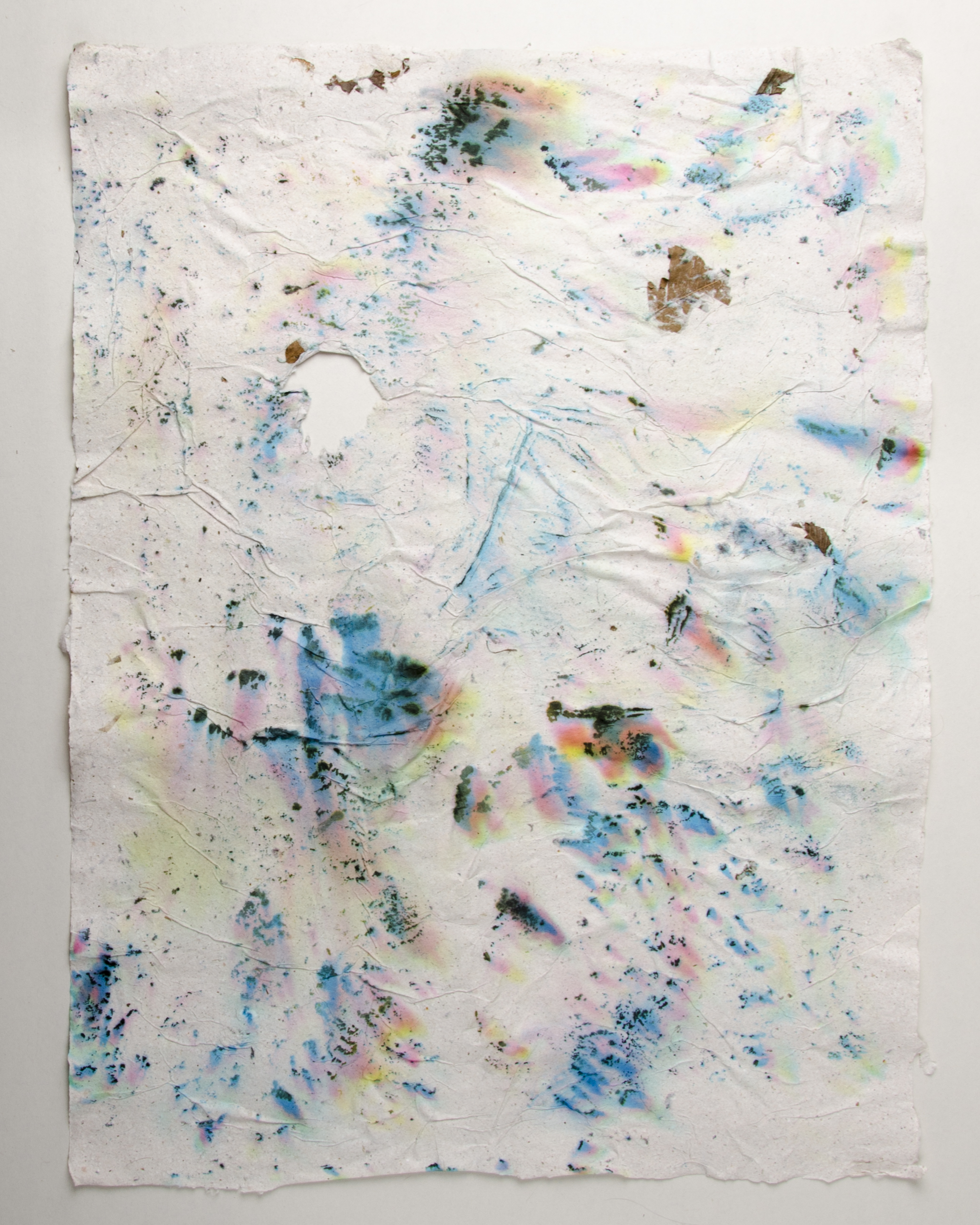 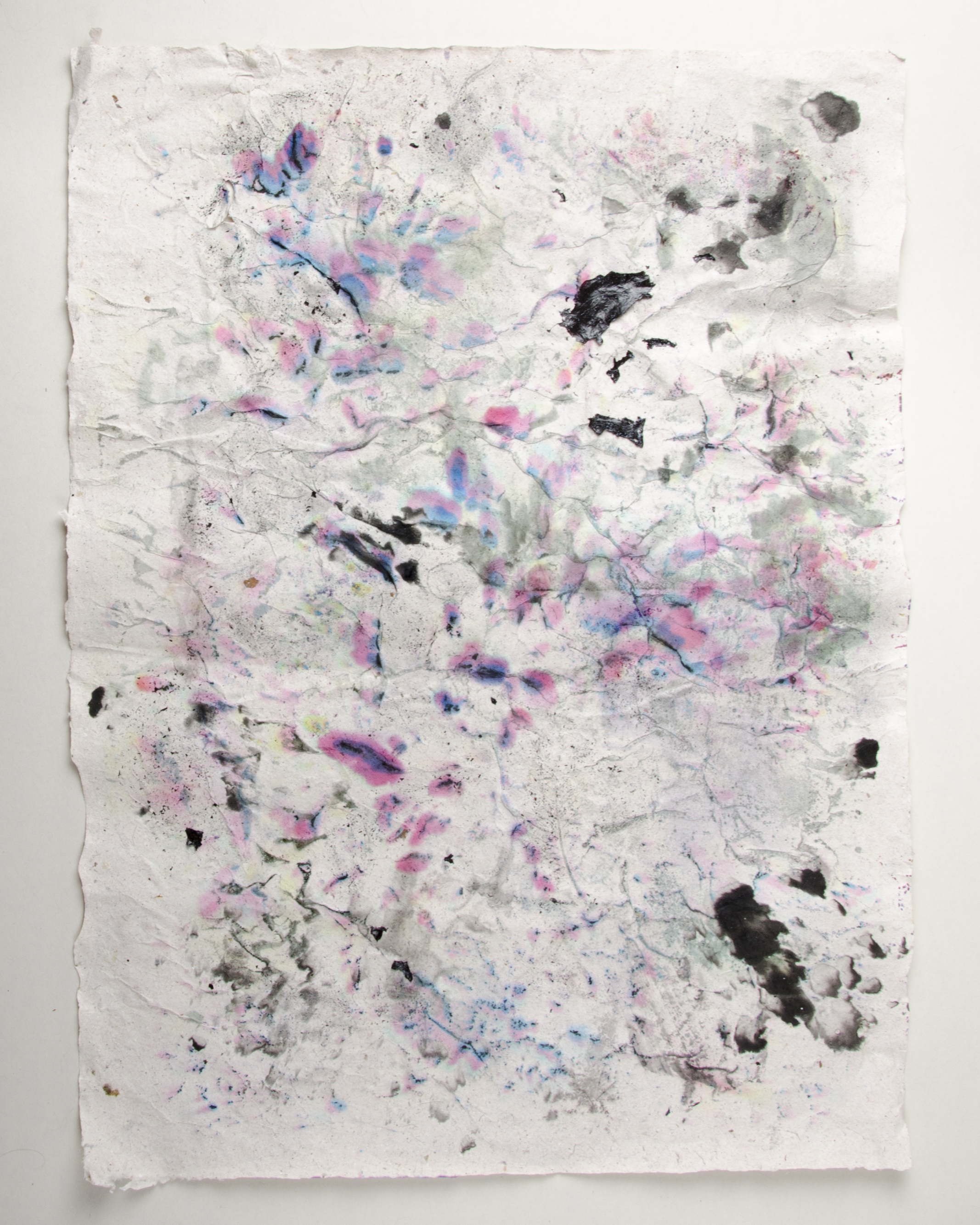 